Name this protein 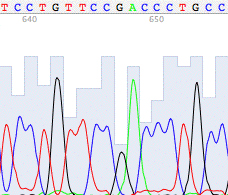 What is this asking? List only what you are told!What information do we already know about this topic? (use background information to make connections!)NTKSNS ( how do you think we should solve)